Present Simple и Present ContinuousPresent Simple и Present Continuous описывают разные действия.‍Simple сообщает о регулярных, привычных действиях, которые повторяются. Это перманентные состояния, общеизвестные истины, законы природы, события по расписанию, обыденные привычки и так далее.‍Continuous (или Progressive) используется, когда речь идёт о действии в момент речи или около момента речи. Это временная ситуация, которая происходит сейчас. Также Present Continuous употребляется, когда мы говорим о планах на будущее.Present Simple и Present Continuous - ОбразованиеУтверждениеPresent Simple Tense (настоящее простое время) образуется в утверждении без вспомогательного глагола. Первое место в предложении занимает подлежащее, второе – смысловой глагол. Подлежащим может быть местоимение или существительное. С местоимениями he, she, it и существительными в единственном числе у глагола появляется окончание -s (-es). Во всех остальных случаях глагол не изменяется.Формула: I/We/You/They + глаголПримеры: I think. – Я думаю. We smile. – Мы улыбаемся. You know. – Ты знаешь /Вы знаете. Boys jump. – Мальчики прыгают.Формула: He/She/It + глагол + -s (-es)Примеры: He goes. – Он ходит. She speaks. – Она говорит. A boy jumps. – Мальчик прыгает.Окончание -es добавляется к глаголам, которые заканчиваются на -o, -y, -s, -sh, -ch, -tch, -x, z. Это делается для того, чтобы в слове не стояло рядом два труднопроизносимых звука.Примеры: She does - Она делает. He teaches - Он обучает. She watches - Она смотрит. He mixes - Он смешивает.Также следует обратить внимание на глаголы, оканчивающиеся на -y. В этом случае используются два вида окончаний:Если слово оканчивается на согласную и -у, используется окончание –es, а «y» заменяется на «i»:Примеры: I try (я стараюсь). – He tries (он старается). They carry (они носят). – She carries (она носит).Если слово оканчивается на гласную и -у, к глаголу присоединяется окончание –s, а «y» остается на своем месте.Примеры: You buy (ты покупаешь). – He buys (он покупает). We play (мы играем). – She plays (она играет).Present Simple и Present Continuous имеют разные грамматические конструкции.Present Continuous Tense (настоящее длительное время) образуется из вспомогательного глагола to be и основного глагола. Глагол to be принимает нужную форму в зависимости от лица подлежащего (am, is, are), а у основного глагола уходит частица to и появляется окончание -ing.Формула: I am + глагол-ingПример: I am singing. – Я пою.          Формула: He/She/It is + глагол-ing           Пример: He is smiling. – Он улыбается. She is lying. – Она лежит. It is shining. – Оно светит.Формула: We/You/They are + глагол-ingПример: We are listening. – Мы слушаем. You are dancing. – Вы танцуете. They are swimming. – Они плавают.По общему правилу к глаголу добавляется окончание -ing. Но в некоторых случаях присоединение окончания -ing влечет за собой трансформацию слова.Правило: у глаголов, оканчивающихся на -e, уходит конечная гласная.Примеры: come – coming (приходить), make – making (делать), write – writing (писать).Правило: у глаголов, оканчивающихся на -ie, гласные -ie заменяются на –y.Примеры: lie –lying (лежать), tie – tying (завязывать), die – dying (умирать).Правило: если глагол заканчивается на короткую гласную с согласной, тогда эта согласная удваивается.Примеры: swim – swimming (плавать), stop – stopping (останавливаться), get – getting (получать).ОтрицаниеОтрицательные предложения в Present Simple и Present Continuous образуются с помощью вспомогательного глагола и отрицательной частицы not.Present Simple – применяется вспомогательный глагол do или его форма does, если подлежащее выражено местоимениями he, she, it или существительными в единственном числе. Таким образом, окончание –s от основного глагола переходит к вспомогательному. Частица not располагается между основным и вспомогательным глаголом.Формула: I/We/You/They + do not + глаголПримеры: I do not think. – Я не думаю. We do not smile. – Мы не улыбаемся. You do not know. – Ты не знаешь/Вы не знаете. Boys do not jump. – Мальчики не прыгают.Формула: He/She/It + does not + глаголПримеры: He does not go. – Он неходит. She does not speak. – Она не разговаривает. A boy does not jump. – Мальчик не прыгает.Do not и does not в разговорной речи могу сокращаться до don’t и doesn’t соответственно.Пример: We don’t smile. A boy doesn’t jump.В отличие от Present Simple, в Present Continuous при формировании утвердительного предложения используется вспомогательный глагол. Поэтому для того, чтобы превратить утверждение в отрицание, достаточно добавить частицу not. Сказуемое выглядит так: глагол to be, после него частица not и затем основной глагол.Формула: I am not + глагол-ingПример: I am not singing. – Я не пою.Формула: He/She/It is not + глагол-ingПримеры: He is not smiling. – Он не улыбается. She is not lying. – Она не лежит. It is not shining. – Оно не светит.Формула: We/You/They are not + глагол-ingПримеры: We are not listening. – Мы не слушаем. You are not dancing. – Вы не танцуете. They are not swimming. – Они не плавают.ВопросВопрос в Present Simple задается с помощью вспомогательного глагола do (does), который занимает в предложении первое место. Второе место занимает подлежащее, а третье - основной глагол.Формула: Do + I/we/you/they + глаголПримеры: Do I think? – Я думаю? Do we smile? – Мы улыбаемся? Do you know? – Ты знаешь?/Вы знаете? Do boys jump? – Мальчики прыгают?Формула: Does + he/she/it + глаголПримеры: Does he go? – Он ходит? Does she speak? – Она разговаривает? Does a boy jump? – Мальчик прыгает?При формировании вопросительного предложения в Present Continuous происходят похожие перестановки: на первое место выносится to be, далее также подлежащее и после него — основной глагол.Формула: Am I + глагол-ingПример: Am I singing? – Я пою?Формула: Is he/she/it + глагол-ingПримеры: Is he smiling? – Он улыбается? Is she lying? – Она лежит? Is it shining? – Оно светит?Формула: Are we/you/they + глагол-ingПримеры: Are we going? – Мы идем? Are you dancing? – Вы танцуете? Are they swimming? – Они плавают?Present Simple и Present Continuous — случаи употребления1. Повседневные действия.Если речь идет о регулярных действиях или распорядке дня, то используется Present Simple.Слова-маркеры: always (всегда), usually (обычно), often (часто), sometimes (иногда), occasionally (изредка), seldom (редко), rarely (редко), never (никогда); in the morning/afternoon/evening (утром/днем/вечером); every day/week/month/year (каждый день/неделю/месяц/год).Примеры:I have breakfast as seven o’clock every day. – Я завтракаю в семь утра каждый день.He is a reporter. He interviews famous people. – Он репортер. Он берет интервью у знаменитых людей (постоянно).Если действие происходит в момент речи, то применяется Present Continuous.Слова-маркеры времени: now (сейчас), at the moment (на данный момент), still (до сих пор), а также слова look (смотри), listen (слушай) и т.д., указывающие на то, что действие происходит в момент речи.Примеры:I can’t talk to you. I am having breakfast at the moment. – Я не могу разговаривать, я сейчас завтракаю.He is not interviewing now. He is talking to a colleague. – Он сейчас не берет интервью. Он разговаривает с коллегой.Look! She is dancing! – Смотри! Она танцует!Jim is still doing his homework. – Джим все еще делает домашнее задание.2. Постоянные или временные состояния и действия.Постоянные - Present Simple.Примеры:I live in a flat. – Я живу в квартире (постоянно).He reads science-fiction books. – Он читает научно-фантастические книги (вообще).She works as a secretary. – Она работает секретарем (это ее профессия).Временные - Present Continuous.Слова-маркеры : today, this week, these days, tonight, at present.Примеры:I’m living at my friend’s while my flat is being redecorated. – Я живу у друга, пока в моей квартире идет ремонт.He is reading a book by Jules Verne. – Он сейчас читает книгу Жюля Верна (не в момент речи, а в данный период времени).She is working as a shop-assistant these days. – Сейчас она работает продавцом (это не постоянная работа).3. Общественные истины, факты и законы природыВ таких случаях применяется Present Simple.Примеры:It is hot in our country in summer . – В нашей стране летом жарко (всегда).The plants grow better in the sun. – Растения растут лучше на солнце.It gets dark at sunset. – На закате становится темно.Если это изменяющиеся и прогрессирующие действия - Present Continuous. Часто в таких предложениях используются прилагательные в сравнительной степени.Примеры:It is becoming hotter and hotter. – Становится жарче и жарче.The plants are growing bigger and bigger. – Растения становятся все больше и больше.It is getting dark. I will go home. – Темнеет. Я пойду домой.4. События, происходящие по расписанию, программе.Расписания поездов, самолетов, автобусов; телепрограммы, официальные встречи, конференции и т.п - Present Simple.Примеры:The train arrives at the station at 6 o’clock. – Поезд прибывает на станцию в 6 часов.The concert finishes at 8 p.m. – Концерт заканчивается в 8 часов.My favourite TV show starts in an hour. – Мое любимое шоу начинается через час.Если это личные планы, договоренности, назначенные на ближайшее будущее, часто с указателями места и времени - Present Continuous.Примеры:Mr. Smith is arriving at the train station tomorrow at 11.00. – Мистер Смит прибывает на вокзал завтра в 11.00.I can’t join you. I am taking my exam tomorrow so I am studying tonight. – Я не могу к вам присоединиться. Я завтра сдаю экзамен поэтому сегодня вечером я занимаюсь.We are meeting the manager tomorrow at 10 o’clock. - Мы встречаемся с менеджером завтра в 10 часов.5. Комментарии, повествования, разборыДля описания содержания книги, пьесы, фильма, в спортивных комментариях в прямом эфире используется Present Simple.Примеры:The Prince kills the dragon and sets the Princess free. – Принц убивает дракона и освобождает принцессу.Thomas passes to Mario and Mario scores the goal. – Томас делает передачу на Марио, и Марио забивает гол.В начале рассказа, для создания атмосферы, может применяться конструкция Present Continuous, а для описания основных событий - Present SimpleПримеры:He is walking through a dark forest. It is raining and the wind is blowing. – Он идет через темный лес. Идет дождь, и дует ветер.Imagine, you are in a garden. The sun is shining and you hear a bird singing. – Представь: ты в саду. Светит солнце, и ты слышишь, как поет птица.6. Инструкции и руководстваPresent Simple часто используется в разговорной речи вместо повелительного наклонения в кулинарных рецептах, объяснениях маршрутов и других инструкциях.Примеры:First you turn right and then you go down the street. – Сначала поворачиваете направо, и идете до конца улицы.You place all of the ingredients into a large mixing bowl. You add boiling water. – Кладете все ингредиенты в большую миску. Добавляете кипящую воду.7. Повторяющиеся действия + негативные эмоции.Если речь о часто повторяющихся действиях, а само предложение передает раздражение или удивление, то применяется Present Continuous — со словами always, constantly, continuously, all the time.Примеры:My brother is always leaving his dirty mug on my desk. – Мой брат постоянно оставляет свою грязную кружку на моем столе.You are constantly interrupting me! – Ты все время меня перебиваешь!I am always meeting this guy on the bus. – Я постоянно встречаю этого парня в автобусе.He is bugging me all the time. – Он все время меня достает.Приложение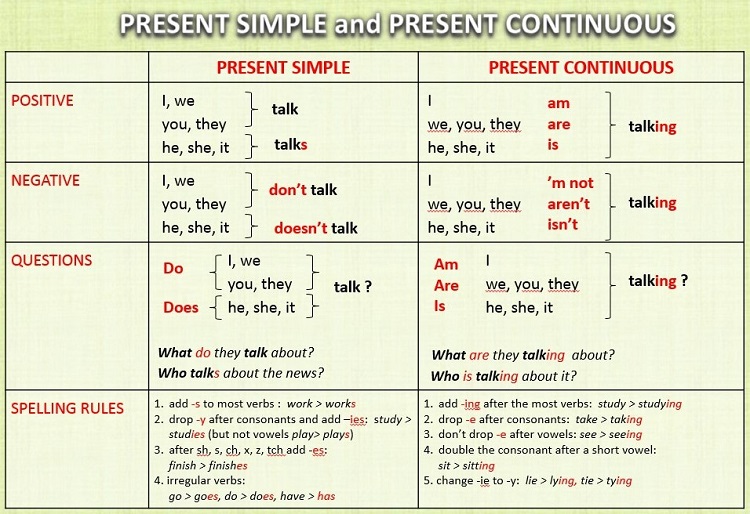 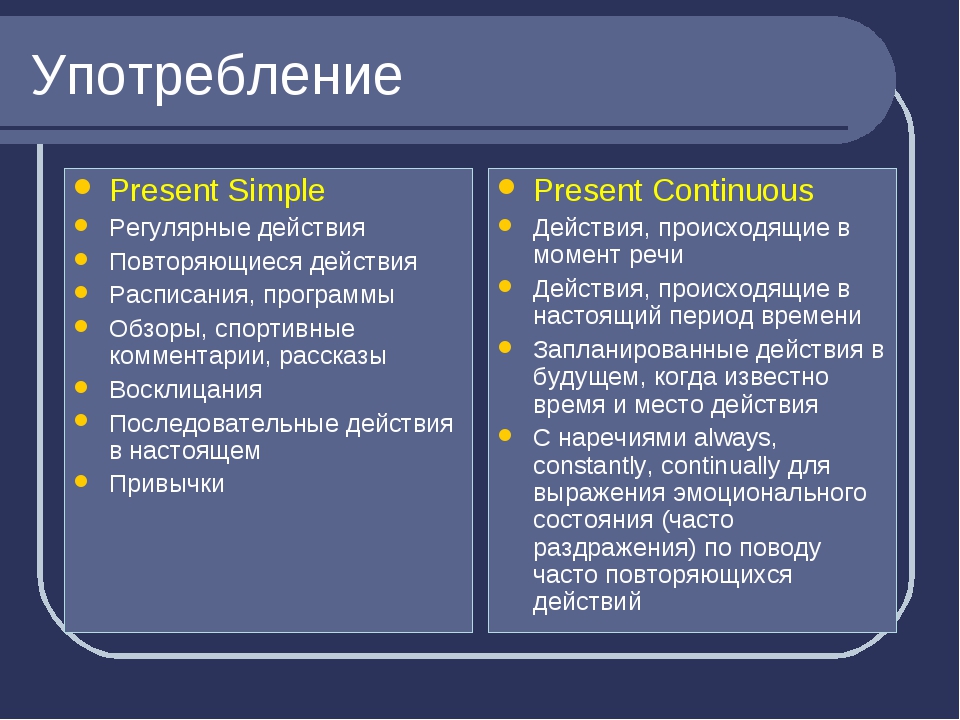 